Informatique quantique, ordinateurs quantiques : quels en sont les défis ou les inconvénients?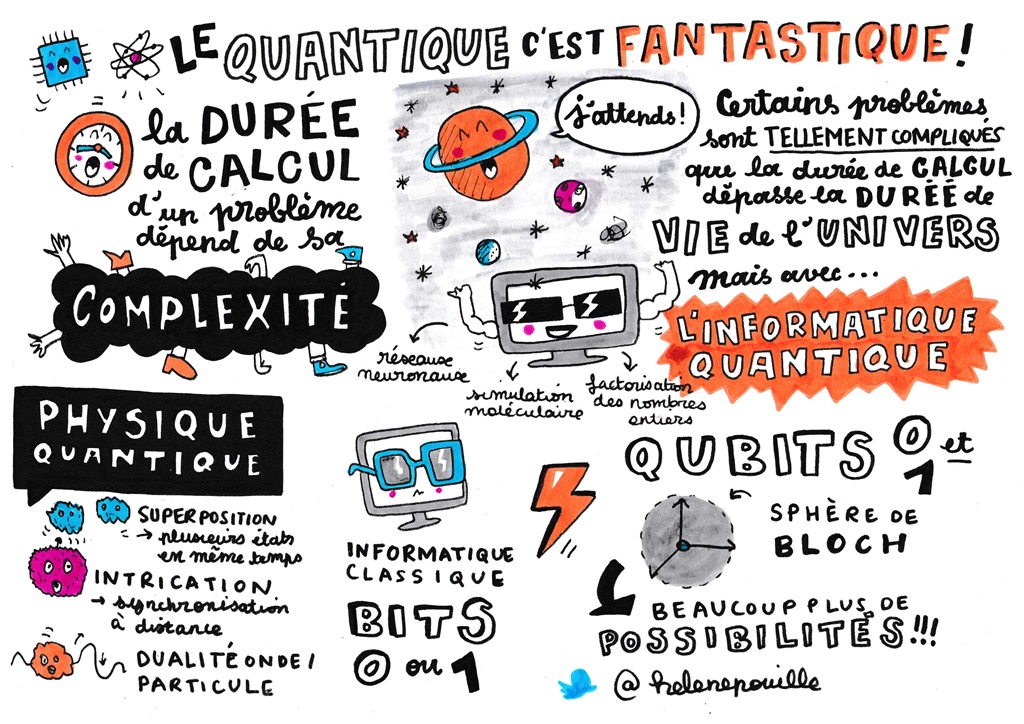 